2021海歌山和天然環保餐具創意設計競賽報名簡章山海之間唱和相互輝映激盪出愛地球的創意：現代社會疫情時代對於食具安全多所疑慮，競賽以「創意自備天然食具也是一種疫情時代的時尚」的概念，透過「在地天然材質，創意設計」辦理「海歌山和-天然環保餐具設計創意競賽」。希望透過競賽方式，將東海岸豐富的大地天然素材，顧及綠色永續負責任的旅遊理念，傳達給參與活動的朋友們。 【報名簡章】活動說明：結合「月光˙海音樂會-創意市集」辦理環保餐具創意設計競賽。活動費用：全程免費，請參賽組自行準備材料，製作餐具材料種類限天然材質(禁止使用保育類及有毒性植物)，報名入選者補助每組新臺幣2,000元材料工本費報名期限：即日起至5月17日(ㄧ)下午5時止報名對象：不限，有興趣者皆可報名，報名至多3人一組報名方式：一律線上報名，填寫申請表格，經審核後將以Email或電話通知。線上報名：>>由此進入報名表<<競賽主題：符合「海歌山和」主題，使用採集之天然材質經過設計現場製作、擺設。應使用自然材質方便攜帶，且與主題契合、並具備整體感，就地取材、具有複製可能性者為佳。地點：交通部觀光局東部海岸國家風景區管理處(96144台東縣成功鎮信義里新村路25號)，活動會場F區辦理(如下圖示)。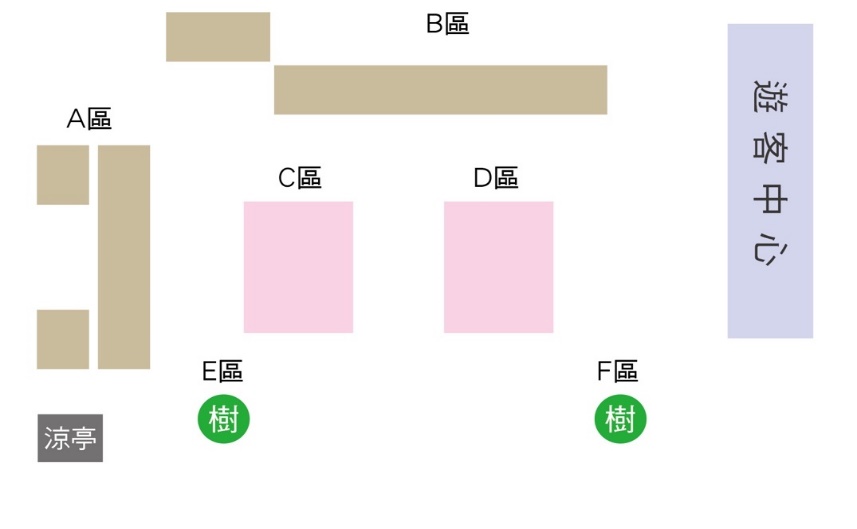 競賽須知：規格：任何以天然素材製作成的環保餐盒及餐具，並可於現場使用之功能。初審：依報名表為依據，遴選出10組，並於5 月31日(ㄧ)前公告。決賽：入選者於7月23日(五)下午4時30分進行決賽(賽程1小時)，經評選小組評選後，即宣布得獎者，並現場頒發獎金或獎品，獲獎者須提交一組作品供主辦單位收藏。報到時間：下午4時，按報到順序安排就位。決賽者當日需準備	A4大小尺寸展示板，寫上隊伍名稱供辨識與評分。競賽材質：以天然素材為主之材料，原料可為成品、半成品至現場加工擺設處理；至少製作6份，作為展示拍攝及評審評比之用。決賽組須自行準備材料、及裝飾物件等相關用品到場；亦可於現場販售參賽作品。有關競賽結果之爭議事項，由主辦單位與決賽組協商後辦理。評分機制：由外聘專家代表2名、主辦單位代表3名主題性(30%)：符合天然材質之精神意涵、特色等。在地性(30%)：使用東海岸在地材料或結合東海岸在地故事。創意性(30%)：佈置擺盤及整體搭配示範、材料處理、包裝材料等整體意象。現場民眾投票（10%）: 邀請現場20位民眾進行實地票選投票。(贈與大地藝術節伴手禮)獎勵辦法：決賽總分最高的前三組分別頒發-冠軍-獎金1萬元 、亞軍-獎金8仟元、季軍-獎金5仟元佳作3名-各2千元註：賽後將獲獎照片電子檔寄至決賽獲選者電子信箱作為紀念，並納入東海岸大地藝術節行銷宣傳資訊，另入選參賽組均可獲得精美藝術節伴手禮1份。雨天備案：本活動比照「月光˙海音樂會」雨備方案，競賽期間一旦啟動雨備，活動移至室內辦理。 天然環保餐具創意設計競賽線上報名：>>由此進入報名表<<